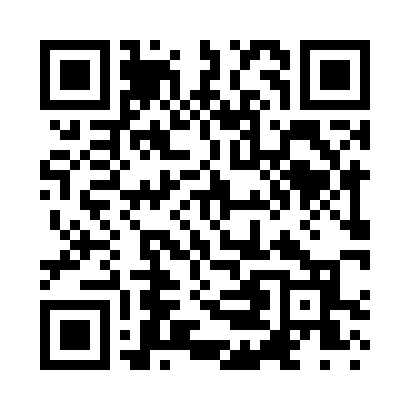 Prayer times for Pages Corner, New Hampshire, USAMon 1 Jul 2024 - Wed 31 Jul 2024High Latitude Method: Angle Based RulePrayer Calculation Method: Islamic Society of North AmericaAsar Calculation Method: ShafiPrayer times provided by https://www.salahtimes.comDateDayFajrSunriseDhuhrAsrMaghribIsha1Mon3:245:1112:514:568:3010:172Tue3:255:1212:514:568:3010:173Wed3:255:1212:514:568:2910:164Thu3:265:1312:514:568:2910:155Fri3:275:1312:514:568:2910:156Sat3:285:1412:514:568:2910:147Sun3:295:1512:524:568:2810:138Mon3:305:1512:524:568:2810:139Tue3:315:1612:524:568:2710:1210Wed3:335:1712:524:568:2710:1111Thu3:345:1812:524:568:2610:1012Fri3:355:1912:524:568:2610:0913Sat3:365:1912:524:568:2510:0814Sun3:375:2012:524:568:2410:0715Mon3:395:2112:534:568:2410:0616Tue3:405:2212:534:558:2310:0517Wed3:415:2312:534:558:2210:0318Thu3:435:2412:534:558:2210:0219Fri3:445:2512:534:558:2110:0120Sat3:455:2612:534:558:2010:0021Sun3:475:2712:534:548:199:5822Mon3:485:2712:534:548:189:5723Tue3:505:2812:534:548:179:5624Wed3:515:2912:534:548:169:5425Thu3:535:3012:534:538:159:5326Fri3:545:3112:534:538:149:5127Sat3:565:3212:534:538:139:5028Sun3:575:3312:534:528:129:4829Mon3:595:3412:534:528:119:4630Tue4:005:3612:534:528:109:4531Wed4:025:3712:534:518:099:43